儋州院区幼儿园厨房设备采购项目招标文件采购方式：竞价采购采购单位：中国热带农业科学院	后勤服务中心2019年10月目   录第一章 竞价公告第二章 竞标人须知第一章  竞价公告中国热带农业科学院后勤服务中心（以下简称“采购人”）拟儋州院区幼儿园厨房设备采购进行询价，欢迎国内合格的竞标人提交密封报价。竞标项目概况1.1项目名称：儋州院区幼儿园厨房设备采购项目1.2.资金来源：自有资金1.3竞标控制价：¥480000.00元1.4建设地点：海南省儋州市宝岛新村竞标范围：设备总承包（具体以设备量清单为准）三、竞标人资格要求3.1在中华人民共和国注册，具有独立承担民事责任能力的法人；3.2本次询价要求竞标人具备厨房设备销售、安装执业资格。3.3具有《海南省企业诚信档案手册》，并提供网站打印加盖单位公章证明；3.4本项目不接受被列入失信被执行人、重大税收违法案件当事人名单、政府采购严重违法失信行为记录名单。3.5投标人近一年内合同经济纠纷不得超过1起，近三年内在经营活动中没有重大违法记录。3.6投标人为非投标产品生产商的供应商，须取得生产商的代理证书或授权书。3.6本项目不接受联合体投标，投标企业股东不得有关联。四、竞价文件的获取  4.1领取竞价文件时间： 2019 年 11月1日上午8：00时— 12：00时，下午 15：00时— 17：00时（北京时间，下同）。  4.2领取竞价文件地点：海南省海口市龙华区城西学院路4号。4.3报名要求：领取竞价文件时须提供（复印件加盖公章，原件备验）：（1）营业执照副本（三证合一）、开户许可证、刻章许可证或证明；（2）法人代表授权委托书原件及法人代表身份证复印件、授权代表须提供本人现公司个人近3个月社保证明材料及身份证复印件；（3）供应商资格要求的相关资格证明材料。五、竞价文件的递交5.1竞价文件递交截止时间（开标时间，同竞价文件递交截止时间）： 2019 年 11月5日上午 9:00时；逾期送达的或者未送达指定地点的竞价文件，采购人不予受理。5.2竞价文件递交地址（同开标地点）：海南省海口市龙华区城西学院路4号后勤服务中心公共事务管理办公室会议室。六、发布公告的媒介     本次竞价公告在中国热带农业科学院后勤服务中心网上发布。七、联系方式采购人：中国热带农业科学院地址：海口市城西镇学院路 4 号联系人：王先生电话：0898-66982180（13637694561）第二章  竞标人须知竞标人须知前表附件1风气联动燃气炉头样品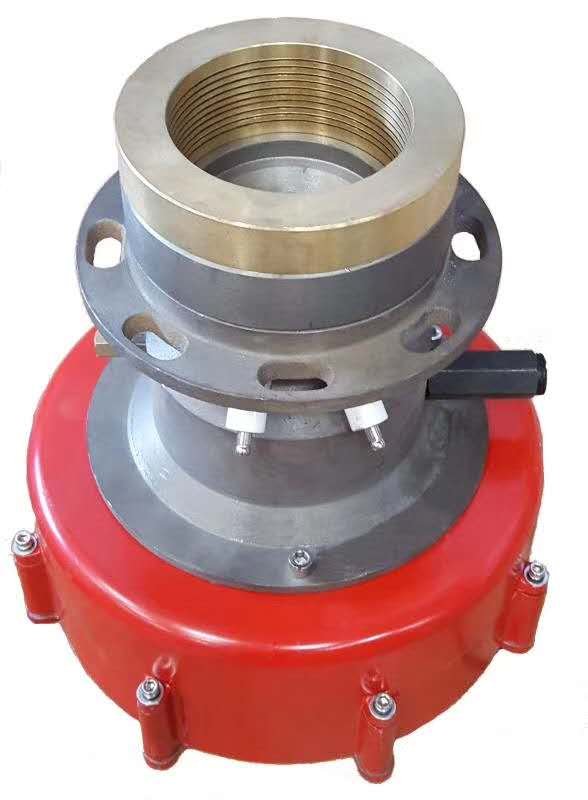 附件2注：304材质1.0mm不锈钢板厚度±0.09；    304材质1.5mm不锈钢板厚度±0.11；    304材质2.5mm不锈钢板厚度±0.18；    201材质1.0mm不锈钢板厚度±0.08；    201材质1.5mm不锈钢板厚度±0.11；    镀锌板、角铁均采用热镀锌材质产品。     以上规格要求不含后厨杂件产品。条款号条款名称编列内容1项目名称儋州院区幼儿园厨房设备采购项目1竞标范围设备采购安装总承包（具体以工程量清单为准）1资金来源自筹资金1项目工期50个日历天2.1采购人采购人：中国热带农业科学院后勤服务中心地址：海口市城西镇学院路 4 号联系人：王先生电话：0898-66982180（13637694561）2.2采购代理无3竞标人资格要求3.1在中华人民共和国注册，具有独立承担民事责任能力的法人；（需提供营业执照副本复印件、税务登记证复印件、组织机构代码证复印件或工商营业执照三证合一复印件加盖公章）；3.2本次竞价要求竞标人具备具备厨房设备销售、安装执业资格。3.3 本项目不接受被列入失信被执行人、重大税收违法案件当事人名单、政府采购严重违法失信行为记录名单的投标人。（查询渠道：通过“信用中国”网站（www.creditchina.gov.cn）查询，查询截止时间：同投标截止时间，查询结果截图，加盖公章）。3.4企业风险排查：近一年内合同经济纠纷不得超过1起、近三年内在经营活动中没有重大违法记录。投标企业通过网站查询，查询截止时间：同投标截止时间，查询结果截图，加盖公章）。3.5投标人需提供1.5mm厚和2.0mm厚的304不锈钢板样品各一块长宽规格(200mm*300mm)；提供风气联动燃气炉头样品一个（按图片样式提供）。4是否接受联合体投标不接受□接受，应满足下列要求：5构成竞价文件的其他材料工程量清单、竞价文件补遗书、竞价文件的澄清、更正等6竞标人报价报价注意事项：合理低价，竞标报价为低于（不含等于）人民币480000.00元的竞标报价。注：竞标报价保留小数点后两位数，有效竞标报价为低于（不含等于）招标控制价的竞标报价。如超出控制价视为无效报价。7保证金10000元，投标竞标人时以现金的形式带到会场，由招标人保管，直至招标结束后退还。8竞价文件有效期递交竞价文件截止之日起计算的30日历天9竞价文件份数正本壹份，副本壹份。10签字或盖章要求1.竞价文件须按谈判文件的要求执行，每份竞价文件均须在封面上清楚标明“正本”或“副本”字样，“正本”和“副本”具有同等的法律效力；“正本”或“副本”之间如有差异，以正本为准。2.竞价文件格式中明示要求签字或盖章的应由竞标人的法定代表人或其委托代理人签字或盖单位公章，不得使用签名章或其他电子制版签名。由委托代理人签字的，竞价文件中应附有法定代表人授权委托书。3. 纸质投标文件应用不褪色的墨水书写或打印，字迹应易于辨认并按招标文件给定格式签字或盖章。由委托代理人签字的，投标文件中应附有法定代表人授权书。2.纸质投标文件应加盖骑缝章（单位公章）。11装订要求无12竞价文件的密封和标识1. 只采用一层密封，竞价文件正本和副本（PDF格式文件）一起密封在封套中，封套加贴密封条且在封口处加盖单位公章。封套上均应写明：致：中国热带农业科学院后勤服务中心项目名称：儋州院区幼儿园厨房设备采购项目注明：“请勿在开标之前启封”供应商名称、联系人姓名和电话13竞价文件递交截止时间和地点竞价文件递交截止时间： 2019 年 11月5日10:00时（北京时间）递交地点：海南省海口市龙华区城西学院路4号后勤服务中心公共事务管理办公室。注：在竞价文件递交截止时间后递交的竞价文件，采购人将拒绝接收。14是否退还竞价文件否□是15开标时间及地点同谈竞价文件递交截止时间和地点。16评审小组的组成评审小组构成：3人；17推荐中标候选人数量推荐中标候选人数量： 3 名，并标明排序。18履约担保履约担保的形式：现金或银行转账。履约担保的金额：中标价的10%。19签订合同《中标通知书》发出之日起30日内签订合同20需要补充的其他内容1.质量要求：符合国家现行有关厨房设备标准要求的合格标准。儋州院区院区幼儿园厨房设备配置报价表儋州院区院区幼儿园厨房设备配置报价表儋州院区院区幼儿园厨房设备配置报价表儋州院区院区幼儿园厨房设备配置报价表儋州院区院区幼儿园厨房设备配置报价表儋州院区院区幼儿园厨房设备配置报价表儋州院区院区幼儿园厨房设备配置报价表儋州院区院区幼儿园厨房设备配置报价表报价单位（盖章）：报价单位（盖章）：报价单位（盖章）：                  单位：元序号品名及规格单位数量单价金额材质说明品牌仓库仓库仓库1四层排骨货架  1200*500*1550台4台面采用1.5mm厚304不锈钢板,补强撑采用1.5毫米不锈钢板, 不锈钢通直径DN38mm*厚1.5mm。主厨间主厨间主厨间2环保型灭蝇器（粘捕）650*220*450台1灯外壳采用铝合金材料组合而成，
采用飞利浦T8紫外光诱虫灯管作光源，包装尺寸：650*220*450，
净重：4.1kg，毛重：5.3kg；3风幕机  1800*230*235台1绿岛风贯流式风幕机，全铜电机/滚珠轴承/120mm塑料大风轮，金属烤漆外壳/电源线长1.5米带接地插头。电压：220v，功率：290w，风量：≥2700m3/h4双头双撑炒炉（2200*1250*800+350）台1台面采用1.5mm厚304不锈钢板；热负荷 ：42千瓦*2，生铁圈/整体炉膛尺寸 ：φ350。主火炉围/尾围尺寸 ：φ570/φ410，环保预混炉头  ，一键式风机，熄火保护及电子打火设计，风机电压/电量 ：  220V/0.25KW*2。自动脉冲电子点火，离子火焰监控（电磁安全阀）。进口燃气主火阀，风气联动  。入气口 ：DN40; 入水口 ：DN15; 排水口 ：DN40，运作噪音 ：  无镬 < 70dB , 压镬 < 65dB，一氧化碳排放量 ：  < 0.01%。燃气 ：  液化石油气/液化天然气。额定压力 ：  液化石油气2800pa / 天然气2000ps。5炉拼台（500*1250*800+350）台2台面采用1.5mm厚304不锈钢板,补强撑采用1.5毫米不锈钢板, 不锈钢通直径DN38mm*厚1.5mm6单头矮汤炉（600*760*500+200）台1台面采用1.5mm厚304不锈钢板；热负荷：24KW，炉头：文华炉头14‘强力炉头，采用风气联动炉头，火力强劲，燃烧噪音小。整体铸铁炉盘，美观大方，方便清理，采用脉冲电子点火控制，操作方便，配备进口燃气开关制，性能可靠。带熄火安全保护装置，使用安全，独立常明火种设置，安全可靠。配置活动盛油盆，方便清洁，入气口：DN25。燃气：液化石油气/天然气。7紫外线刀具消毒柜400*140*650台1电源：微电脑控制，紫外线灯16W/ 恒温器70W/ 220V/ 50Hz 单相   刀数量：15 把 8燃气双门蒸饭柜（24盘）1100*800*1860台1台面采用1.5mm厚304不锈钢板,浮球控制进水装置。防烫门把手，内置蒸汽机,脉冲电子点火更节能。电压：220v~，风机功率：250w。单头炒炉（700*850*800+350）台1台面采用1.5mm厚304不锈钢板；热负荷 ：42千瓦*1，生铁圈/整体炉膛尺寸 ：φ350。主火炉围/尾围尺寸 ：φ570/φ410，环保预混炉头  ，一键式风机，熄火保护及电子打火设计，风机电压/电量 ：  220V/0.25KW*1。自动脉冲电子点火，离子火焰监控（电磁安全阀）。进口燃气主火阀，风气联动  。入气口 ：DN40; 入水口 ：DN15; 排水口 ：DN40，运作噪音 ：  无镬 < 70dB , 压镬 < 65dB，一氧化碳排放量 ：  < 0.01%。燃气 ：  液化石油气/液化天然气。额定压力 ：  液化石油气1400pa / 天然气1000ps。9绞切两用机   580*420*780台1全不锈钢机身，一体刀组采用优质进口钢刀，刀片锋利。全铜芯电机大功率电机，强劲动力。食品级不锈钢梳子，人体动力学设计更安全。优质绞肉刀组，可拆卸可调节，清洗方便。电压：220v，功率：1.1kw，生产能力：300-400kg/h，切片厚度：5mm。10工作台至下一层板1800*800*800台2台面采用1.5mm厚304不锈钢板,层板采用1.5mm厚不锈钢板，补强撑采用1.5毫米不锈钢板, 不锈钢通直径DN38mm*厚1.5mm。11大单星台1200*700*800+150台2台面采用1.5mm厚304不锈钢板,星盆1.5mm。补强撑采用1.5毫米不锈钢板, 不锈钢通直径DN38mm*厚1.5mm。12工作台至下一层板1800*700*800+150台1台面采用1.5mm厚304不锈钢板,层板采用1.5mm厚不锈钢板，补强撑采用1.5毫米不锈钢板, 不锈钢通直径DN38mm*厚1.5mm。13四层排骨货架1200*500*1550台2台面采用1.5mm厚304不锈钢板,补强撑采用1.5毫米不锈钢板, 不锈钢通直径DN38mm*厚1.5mm。14不锈钢餐桌1800*800*800张4台面采用2.5mm厚304不锈钢板, 不锈钢通直径DN38mm*厚1.5mm。15不锈钢烟罩    L*1200*600米4.6台面采用1.5mm厚304不锈钢板,16自动灭火装置项1当油锅着火时，燃烧的火焰产生巨大热量使烟罩温度升高至185度时感温系统启动，将设备内的机械控制阀打开，驱动系统会把压力输入灭火药剂瓶，压力作用使用灭火药剂通过雾化喷嘴喷洒到油锅机烟罩内里，并与燃烧的油发生化学反应，形成覆盖层，隔绝空气，扑灭火焰，不再复燃。设备自动声光报警，打开水流阀并且还能关闭燃气切断阀同时进行。药剂充装量：10L，灭火种类：油锅火，感温温度：185℃，有效灭火时间：≥30s，雾化喷头：7-10个，感温探测器：3-5个。保护范围：3-5米。粗加工间粗加工间粗加工间17环保型灭蝇器（粘捕）650*220*450台1灯外壳采用铝合金材料组合而成，
采用飞利浦T8紫外光诱虫灯管作光源，
包装尺寸：650*220*450，
净重：4.1kg，毛重：5.3kg；18四门冰柜  1220*750*1950台1电源：220V/50HZ,输入功率： 780W,电流：4.1A
温度范围 -2～-15℃/0～15℃
1、内外箱均为SUS304不锈钢板；
2、使用进口风冷压缩机，全铜管冷凝器、蒸发器；
3、配备强制蒸发装置，自动蒸发化霜水；
4、一体式发泡工艺，整体平整、耐用；
5、产品能在43℃的环境温度下正常工作；
6、置于箱体内部的高效防露加热丝，能有效防止门框结露、滴水，保证客户的使用效果和环境卫生；
7、冰箱配备了门体自动关闭结构。容积：840L19工作台至下一层板1500*700*800+150台1台面采用1.5mm厚304不锈钢板,层板采用1.5mm厚不锈钢板，补强撑采用1.5毫米不锈钢板, 不锈钢通直径DN38mm*厚1.5mm。20双星带平台1500*700*800+150台1台面采用1.5mm厚304不锈钢板,星盆1.5mm。补强撑采用1.5毫米不锈钢板, 不锈钢通直径DN38mm*厚1.5mm。面点间面点间面点间21不锈钢烟罩    L*1200*500米2台面采用1.5mm厚304不锈钢板。22四盘二层食品电烤箱1325*1140*1660台1材料：采用优质不锈钢制作；采用进口发热管，火力均匀，微电脑数字控制面板，精确掌控温度。加厚保温层，炉体受热不窜热。双层耐高温玻璃，耐高温密封条，保温性好。，重型脚轮。电压：380v，功率：13kw，温度范围：0-300℃。2318层不锈钢醒发箱625*860*2100台1材料：采用优质不锈钢304#板制作机身，PU发泡保温箱体，铝合金层架。电子控制面板，喷雾加湿。，电压220V、频率：50Hz、功率：1.8kw、2415层饼盘架 460*600*1800台1台面采用不锈钢制作;,直径DN25X1.5mm不锈钢管制作支架。搭配橡胶万向轮25多功能和面机560*850*1120台1电压：380v，功率：2.2kw，容量：面粉12.5kg/面团25kg，钩转速rpm：慢140/快280，缸转速rpm：慢12.8/25.5，缸尺寸mm：内径442/内深298.26多功能搅拌机510*410*800台1电压：220v，功率：0.375kw，容量：20L，搅拌抽转速：127/287/534RPM27压面机     650*660*1120台1产品用途 生产饺子皮，馄饨皮，面条。电压 220（V），功率 1.5（Kw），28单星台  700*700*800+150台1台面采用1.5mm厚304不锈钢板,星盆1.5mm。补强撑采用1.5毫米不锈钢板, 不锈钢通直径DN38mm*厚1.5mm。29紫外线杀菌灯     1200*26台1光源类型: 紫外线光源，灯头接口（灯头型号）: T8，电压: 220V，功率：40w30环保型灭蝇器（粘捕）650*220*450台1灯外壳采用铝合金材料组合而成，
采用飞利浦T8紫外光诱虫灯管作光源，包装尺寸：650*220*450，
净重：4.1kg，毛重：5.3kg；31平台保鲜工作台配塑料面案板1500*760*800+20台1电源：220V/50HZ，输入功率：316W，电流：1.8A，温度范围 2～12℃
1、内外箱均为SUS304不锈钢板；
2、使用进口风冷压缩机，全铜管冷凝器、蒸发器；
3、配备强制蒸发装置，自动蒸发化霜水；
4、整机及台面采用一体式发泡工艺，整体平整、耐用；
5、产品能在43℃的环境温度下正常工作；
6、置于箱体内部的高效防露加热丝，能有效防止门框结露、滴水，保证客户的使用效果和环境卫生；
7、冰箱配备了门体自动关闭结构，方便客户操作。
8、采用“前吸风前排风”设计，更加有利于排风
扇热，适用于高档酒店及明档厨房使用要求。容积：460L，工作台搭配环保塑料白色面板厚度2.0mm。32不锈钢面粉车500*500*500台1台面采用1.5mm厚304不锈钢板,
—车体厚度1.5mm/盖板厚度1.5mm
—配4个4"车轮，其中两个带刹车掣33全自动豆浆机连座400*845台1采用304#不锈钢桶身，多功能数码显示一键完成，四叶立体刀片研磨现磨无渣，40目长方孔过滤网，确保快速超细过滤。采用进口铜线圈电机，开关式铜芯不锈钢。涡轮式散热风扇。生产容量：15-30L，电压：220v，功率：1800w，加热功率：5000w。34风幕机      1500*230*235台1绿岛风贯流式风幕机，全铜电机/滚珠轴承/120mm塑料大风轮，金属烤漆外壳/1.5米电源线带接地插头。电压：220v，功率：270w，风量：≥2700m3/h35不锈钢食品添加剂专柜1200*500*1800台1台面采用1.5mm厚304不锈钢板,层板采用1.5mm厚不锈钢板，柜外身采用1.5mm厚不锈钢板,门外壳采用1.5mm厚不锈钢板，门内胆采用1.0mm厚不锈钢板，补强撑采用1.5mm不锈钢板，不锈钢加锁。备餐间备餐间备餐间36单星台  700*700*800+150台1台面采用1.5mm厚304不锈钢板,星盆1.5mm。补强撑采用1.5毫米不锈钢板, 不锈钢通直径DN38mm*厚1.5mm。37单通工作台 1800*800*800台1台面采用1.5mm厚304不锈钢板,层板采用1.5mm厚不锈钢板，柜外身采用1.5mm厚不锈钢板,门外壳采用1.5mm厚不锈钢板，门内胆采用1.0mm厚不锈钢板，补强撑采用1.5mm不锈钢板38美的电磁炉       
340*208*432台1双层加大线圈，增加加热面积，底部磁柱设计，锁住磁场，火力集中，蓝色线圈骨架，有效散热，保持恒定火力。美的聚能环设计，有效减少磁力线散失，大幅度降低电辐射。电压：220v~功率：2100w，宽电压，多功能，七重保护，大风机，定时功能，汉森面板。39食品留样柜        590*630*1780台2电源：220V/50HZ,输入功率： 280W,电流：1.6A
温度范围 0～15℃
1、内外箱均为SUS304不锈钢板；
2、使用进口风冷压缩机，全铜管冷凝器、蒸发器；
3、配备强制蒸发装置，自动蒸发化霜水；
4、一体式发泡工艺，整体平整、耐用；
5、产品能在43℃的环境温度下正常工作；
6、置于箱体内部的高效防露加热丝，能有效防止门框结露、滴水，保证客户的使用效果和环境卫生；
7、冰箱配备了门体自动关闭结构，方便客户操作
。容积：188L消毒间消毒间消毒间40风幕机      1500*230*235台1绿岛风贯流式风幕机，全铜电机/滚珠轴承/120mm塑料大风轮，金属烤漆外壳/1.5米三插电源线。电压：220v，功率：270w，风量：≥2700m3/h41环保型灭蝇器（粘捕）650*220*450台1灯外壳采用铝合金材料组合而成，
采用飞利浦T8紫外光诱虫灯管作光源，
配送20张粘蝇纸；
包装尺寸：650*220*450，
净重：4.1kg，
毛重：5.3kg；42四层排骨货架  1200*500*1550台1台面采用1.5mm厚304不锈钢板,补强撑采用1.5毫米不锈钢板, 不锈钢通直径DN38mm*厚1.5mm。43三星洗碗台1800*700*800+150台1台面采用1.5mm厚304不锈钢板,星盆1.5mm。补强撑采用1.5毫米不锈钢板, 不锈钢通直径DN38mm*厚1.5mm。44不锈钢双门消毒柜1310*650*1915台1不锈钢机身，微电脑控制。铝合金把手，防护型门控开关，热风循环6组风机，120℃高温消毒，循环吹送热风。，定时消毒，二星级消毒标准杀死顽固，大肠，乙肝等高传染性细菌。消毒方式 远红外线高温，电源电压 220v/50hz，容量 900升，消毒时间 ≥30min，容量 900升，消毒温度 125度，额定功率 4400W45不锈钢保洁柜个2熟食加工间/G熟食加工间/G熟食加工间/G46风幕机      1500*230*235台1绿岛风贯流式风幕机，全铜电机/滚珠轴承/120mm塑料大风轮，金属烤漆外壳/1.5米三插电源线。电压：220v，功率：270w，风量：≥2700m3/h47环保型灭蝇器（粘捕）650*220*450台1灯外壳采用铝合金材料组合而成，
采用飞利浦T8紫外光诱虫灯管作光源，包装尺寸：650*220*450，
净重：4.1kg，毛重：5.3kg；48单星台  700*760*800+150台1台面采用1.5mm厚304不锈钢板,星盆1.5mm。补强撑采用1.5毫米不锈钢板, 不锈钢通直径DN38mm*厚1.5mm。49保鲜工作台  1800*760*800台1电源：220V/50HZ，输入功率：316W，电流：1.8A，温度范围 2～12℃
1、内外箱均为SUS304不锈钢板；
2、使用进口风冷压缩机，全铜管冷凝器、蒸发器；
3、配备强制蒸发装置，自动蒸发化霜水；
4、整机及台面采用一体式发泡工艺，整体平整、耐用；
5、产品能在43℃的环境温度下正常工作；
6、置于箱体内部的高效防露加热丝，能有效防止门框结露、滴水，保证客户的使用效果和环境卫生；
7、冰箱配备了门体自动关闭结构，方便客户操作。
8、采用“前吸风前排风”设计，更加有利于排风
扇热，适用于高档酒店及明档厨房使用要求。容积：460L厨房排烟系统厨房排烟系统厨房排烟系统50集烟管          米19热镀锌镀锌板1.0厚集烟管弯头          个6热镀锌镀锌板1.0厚炉背墙板米4.5台面采用201不锈钢板1.5mm厚烟网米6.5台面采用201不锈钢板1.0mm厚超静音风机5.5千瓦台1ISO９００１论证产品ＣＣＣ论证产品静音式油烟静化器台1ISO９００１论证产品ＣＥ论证产品；超低空无烟处理；风量： 20000。软接个2耐高温帆布风机支架个250*50*5热镀锌角铁减振胶个4/法兰副1040*40*4热镀锌角铁控制箱项1/五金配件项1含含税、油漆等配件厨房鲜风系统厨房鲜风系统厨房鲜风系统51鲜风风管米9热镀锌镀锌板1.0厚鲜风管弯头个2热镀锌镀锌板1.0厚水冷鲜风机7500风量个1ＣＣＣ论证产品；ISO９００１论证产品，风机支架个140*40*4热镀锌角铁不锈钢风嘴个7牛眼式安装铺助材料项1/后厨杂件后厨杂件后厨杂件序号品名单位数量单价金额材质说明1不锈钢油缸30cm个3201材质2不锈钢炸厘32cm个3201材质3不锈钢油漏30cm个3201材质4手打炒锅50cm个3手打5手打炒勺2号2号个4201材质6手打炒铲2号个2201材质7锅刷大号大号个10全竹8保鲜盒大号个20PE料9保鲜盒小号个20PE料10片刀1号个10双狮11砍刀大号个2双狮12松木菜板20cm个3松木13塑料菜板15cm个2PE料14不锈钢马斗16cm个60201材质15不锈钢复底汤桶60cm个2201材质16脚踏式加盖厨房垃圾桶90L个5PE料17不锈钢方盘60*40*4.8个20201材质18不锈钢脸盆32cm个20201材质19不锈钢水勺4斤个5201材质20不锈钢加盖桶40cm个20201材质21不锈钢菜碟45*30*4.8个20201材质